Clever Care Now (Formerly Nurses On Wheels) 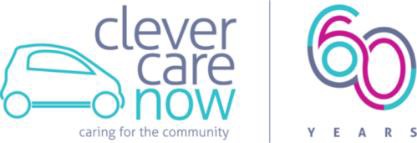 COMMUNITY REFERRAL FORM1300 663 434	admin@clevercarenow.org.au	clevercarenow.org.au	ABN: 87 986 106 172Version: 2022-04-12Client/Patient Given Name:Date of Birth:Client Surname:Country of Birth:Client Preferred Name:Preferred Language:Address:Living Arrangement:Suburb & Postcode:Phone:Marital Status:MAC ID:Client Email:Is the client of Aboriginal or Torres Strait Island Origin?Yes	☐ NoPlease Select:	☐ Pension	☐ Hospital  ☐ SF  ☐ Brokerage  ☐ INS  ☐ LHD  ☐ Private  ☐ WCPlease Select:	☐ Pension	☐ Hospital  ☐ SF  ☐ Brokerage  ☐ INS  ☐ LHD  ☐ Private  ☐ WCCONTACT PERSON DETAILSCONTACT PERSON DETAILSContact Person Name:Relationship:Contact Person Email:Contact Person Phone:REFERRAL DETAILSREFERRAL DETAILSPlease Select:	☐ Hospital	☐ GP  ☐ Relative  ☐ Self-Referral  ☐ Other:Please Select:	☐ Hospital	☐ GP  ☐ Relative  ☐ Self-Referral  ☐ Other:Name of Referrer:Name of Referrer:Date of Referral:Client is aware of referral: ☐ Yes	☐ NoReferrer Email:Referrer Phone:DOCTOR’S DETAILSDOCTOR’S DETAILSName of GP:Address:GP Email:GP Phone:MEDICAL HISTORYMEDICAL HISTORYPresenting Diagnosis / Medical Problem / Memory loss /Allergies:Presenting Diagnosis / Medical Problem / Memory loss /Allergies:Hospital Discharge Date:Date to Start Service:Service Required:Frequency of Visits:ADDITIONAL COMMENTS:ADDITIONAL COMMENTS:Has the client undergone chemotherapy?	☐ Yes	☐ No	If yes, please advise start and end date:Has the client undergone chemotherapy?	☐ Yes	☐ No	If yes, please advise start and end date: